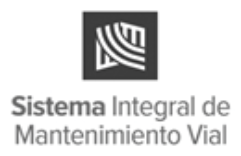 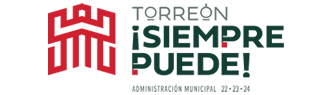 SISTEMA INTEGRAL DE MANTENIMIENTO VIAL (SIMV)DEL MUNICIPIO DE TORREONEn observancia a la Constitución Política del Estado de Coahuila de Zaragoza en su artículo 171, y de conformidad con la Ley de Adquisiciones, Arrendamientos y Contratación de Servicios para el Estado de Coahuila de Zaragoza, se convoca a los interesados en participar en las Licitaciones Públicas Nacionales siguientes: Convocatoria: 4LICITACIÓN PÚBLICA NACIONAL PARA SUMINISTRO DE EQUIPOS, MATERIALES Y HERRAMIENTA RELACIONADOS CON LA SEMAFORIZACIÓN VIAL.LICITACIÓN PÚBLICA NACIONAL PARA ELABORACIÓN DE SISTEMA DE BITÁCORAS TÉCNICAS Y ADMINISTRATIVAS MONITOREO DE ACTIVIDADES Y CONTROL DE AVANCE EN TIEMPO REAL, INTEGRACIÓN EN APP MÓVIL Y TABLERO DE CONTROL EN PC ASÍ COMO ELABORACIÓN DE PÁGINA OFICIAL WEB DEL SISTEMA, INCLUYE TRAMITE DE URL, CORREOS INSTITUCIONALES, INTEGRACIÓN DE AVANCES CUMPLIMIENTOS DE REQUERIMIENTOS LEGALES, DIFUSIÓN DE MENSAJES, SISTEMA DE ACTUALIZACIÓN DE PÁGINA WEB.Las bases de la licitación se encuentran disponibles para consulta y venta en: LAS OFICINAS DEL SISTEMA INTEGRAL DE MANTENIMIENTO VIAL, EN BLVD. REVOLUCIÓN Y CALZADA COLÓN S/N, COL. CENTRO, TORREÓN COAHUILA, C.P. 27000, teléfono: (871) 716 37 25, los días DE LUNES A VIERNES; con el siguiente horario: de 8:00 A 15:00 HORAS. La forma de pago es: con depósito directo  o transferencia bancaria a la cuenta  DEL SISTEMA INTEGRAL DE MANTENIMIENTO VIAL (SIMV) DEL MUNICIPIO DE TORREÓN la cual será proporcionada llamando al teléfono (871) 716 37 25 de lunes a viernes en el siguiente horario de 8:00 a 15:00 horas.La junta de aclaraciones y el acto de presentación de proposiciones se llevarán a cabo los días y horas arriba señaladas en LA SALA DE JUNTAS DEL SISTEMA INTEGRAL DE MANTENIMIENTO VIAL, EN BLVD. REVOLUCIÓN Y CALZADA COLÓN S/N, COL. CENTRO, TORREÓN COAHUILA, C.P. 27000.La licitación es nacional y el idioma en que deberá presentar las proposiciones será: español.La moneda en que deberán cotizarse las proposiciones será: Peso mexicano.Ninguna de las condiciones establecidas en las bases de licitación, así como las proposiciones presentadas por los licitantes, podrán ser negociadas.No podrán participar las personas que se encuentren en los supuestos del artículo 73 de la Ley de Adquisiciones, Arrendamientos y Contratación de Servicios para el Estado de Coahuila de Zaragoza.Cualquier persona podrá asistir a los diferentes actos de las licitaciones en calidad únicamente de observador, sin necesidad de adquirir las bases, registrando previamente su asistencia.No se otorgará anticipo.Lugar de entrega de los bienes a adquirir: de acuerdo a lo establecido en las bases de licitacion.Plazo de entrega: de acuerdo a lo establecido en las bases de licitacion.Forma de pago: sera en parcialidades de acuerdo a las entregas del producto, dentro de los 30 dias despues de recibida la factura correspondiente.Los fallos correspondientes se darán a conocer en junta pública los días y horarios establecidos en las bases en LA SALA DE JUNTAS DEL SISTEMA INTEGRAL DE MANTENIMIENTO VIAL, EN BLVD. REVOLUCIÓN Y CALZADA COLÓN S/N, COL. CENTRO, TORREÓN COAHUILA, C.P. 27000.TORREÓN, COAHUILA, A 20 DE FEBRERO DE 2023 LA CONVOCANTESISTEMA INTEGRAL DE MANTENIMIENTO VIAL (SIMV) DEL MUNICIPIO DE TORREON   No. de licitaciónCosto de las basesFecha límite para adquirir basesJunta de aclaracionesPresentación de proposiciones y apertura de las mismasNotificación de FalloSIMV-LPN-004-2023$3,000.00(TRES MIL PESOS 00/100 M.N.)24 DE FEBRERO DE 202315:00 horas27 DE FEBRERO DE 202315:00 horas06 DE MARZO DE 202313:00 horas10 DE MARZO DE 202313:00 horasPARTIDADESCRIPCIÓNUNIDADCANTIDAD81Cabezales de 3 lucesPza3082Cabezales de 4 lucesPza2083Cabezales de 5 lucesPza1097Tarjeta CPU para semáforoPza2098Tarjeta GIS para semáforoPza35No. de licitaciónCosto de las basesFecha límite para adquirir basesJunta de aclaracionesPresentación de proposiciones y apertura de las mismasNotificación de Fallo SIMV-LPN-019-2023$3,000.00(TRES MIL PESOS 00/100 M.N.)24 DE FEBRERO DE 202315:00 horas02 DE MARZO DE 202315:00 horas09 DE MARZO DE 202315:00 horas13 DE MARZO DE 202315:00 horas